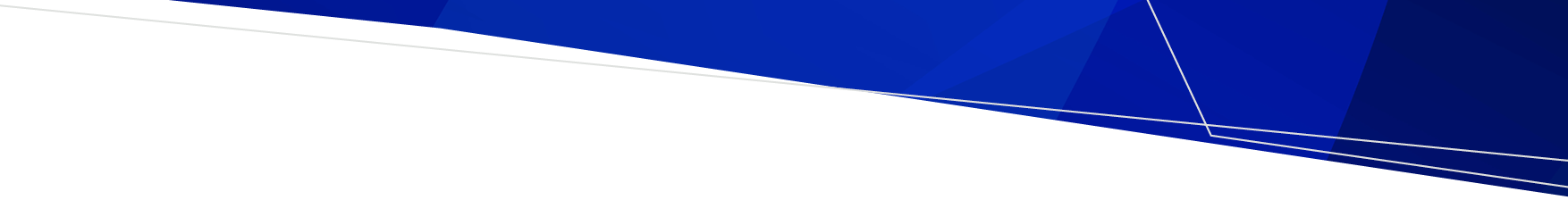 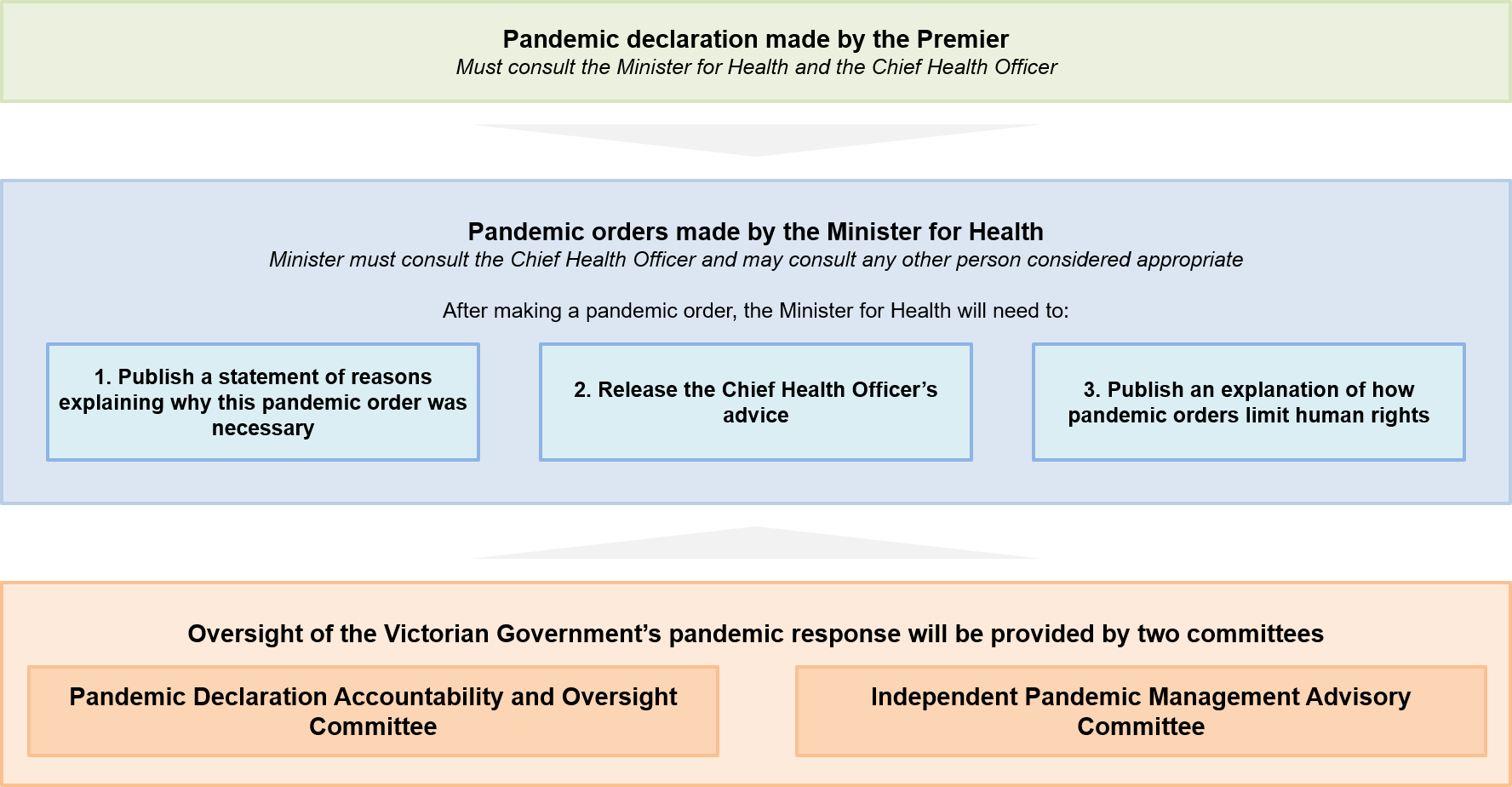 ProcessThe process for Victoria’s pandemic management framework is as follows:A pandemic declaration is made by the PremierThe Premier must consult the Minister for Health and the Chief Health OfficerPandemic orders are made by the Minister for Health The Minister must consult the Chief Health Officer and may consult any other person considered appropriateAfter making a pandemic order, the Minister for Health will need to:Publish a statement of reasons explaining why this pandemic order was necessaryRelease the Chief Health Officer’s advicePublish an explanation of how pandemic orders limit human rightsOversightOversight of the Victorian Government’s pandemic response will be provided by two committeesPandemic Declaration Accountability and Oversight CommitteeIndependent Pandemic Management Advisory CommitteeVictoria’s pandemic management frameworkProcess flowchart for Public Health and Wellbeing Act 2008, Part 8AOFFICIALTo receive this document in another format, phone 1300 651 160, using the National Relay Service 13 36 77 if required, or email the Department of Health <covid-19@dhhs.vic.gov.au>.Authorised and published by the Victorian Government, 1 Treasury Place, Melbourne.© State of Victoria, Australia, Department of Health, December 2021.Available at <https://www.health.vic.gov.au/covid-19/victorias-pandemic-management-framework>